    Drawing Out Your Support Network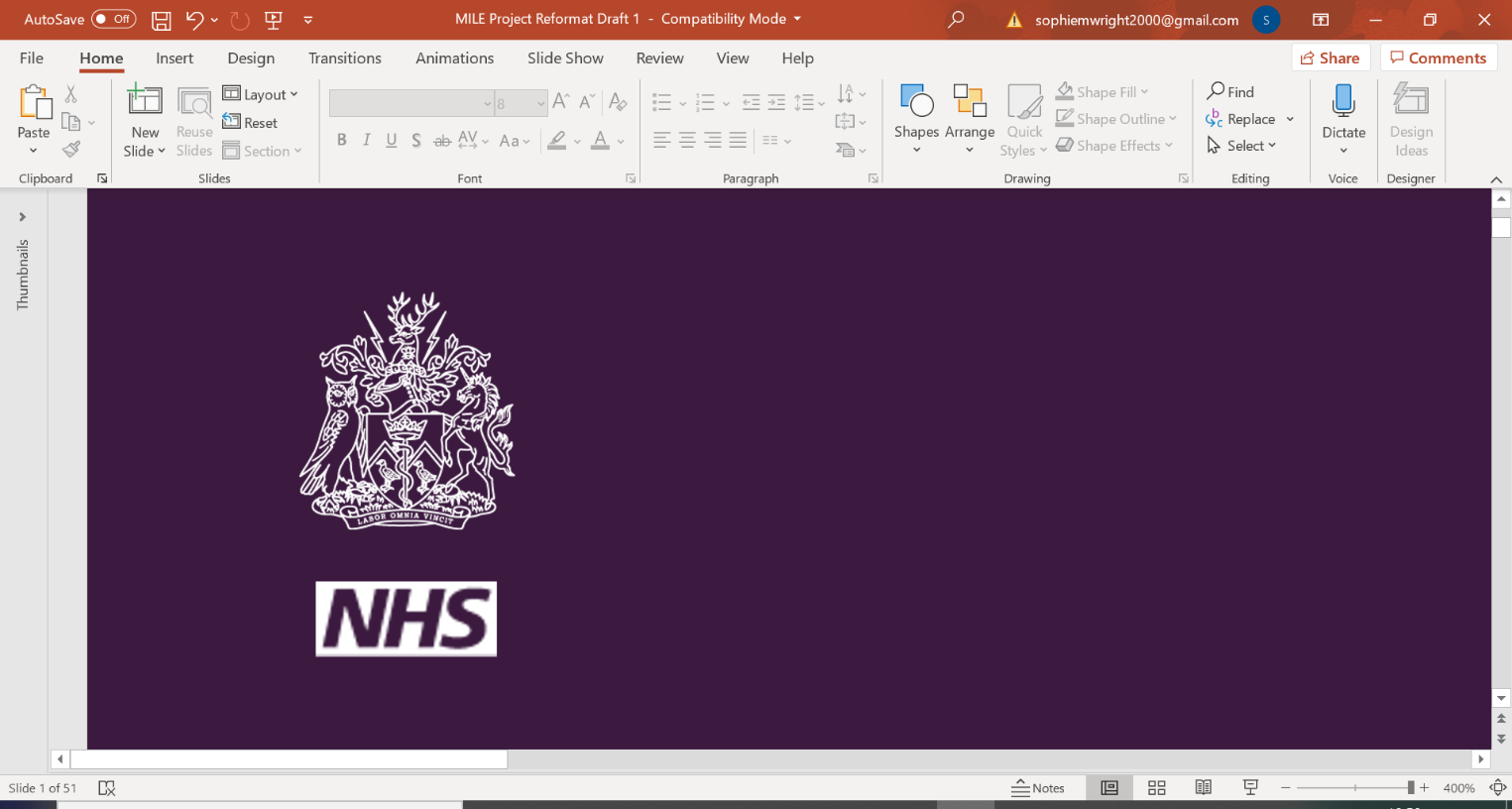 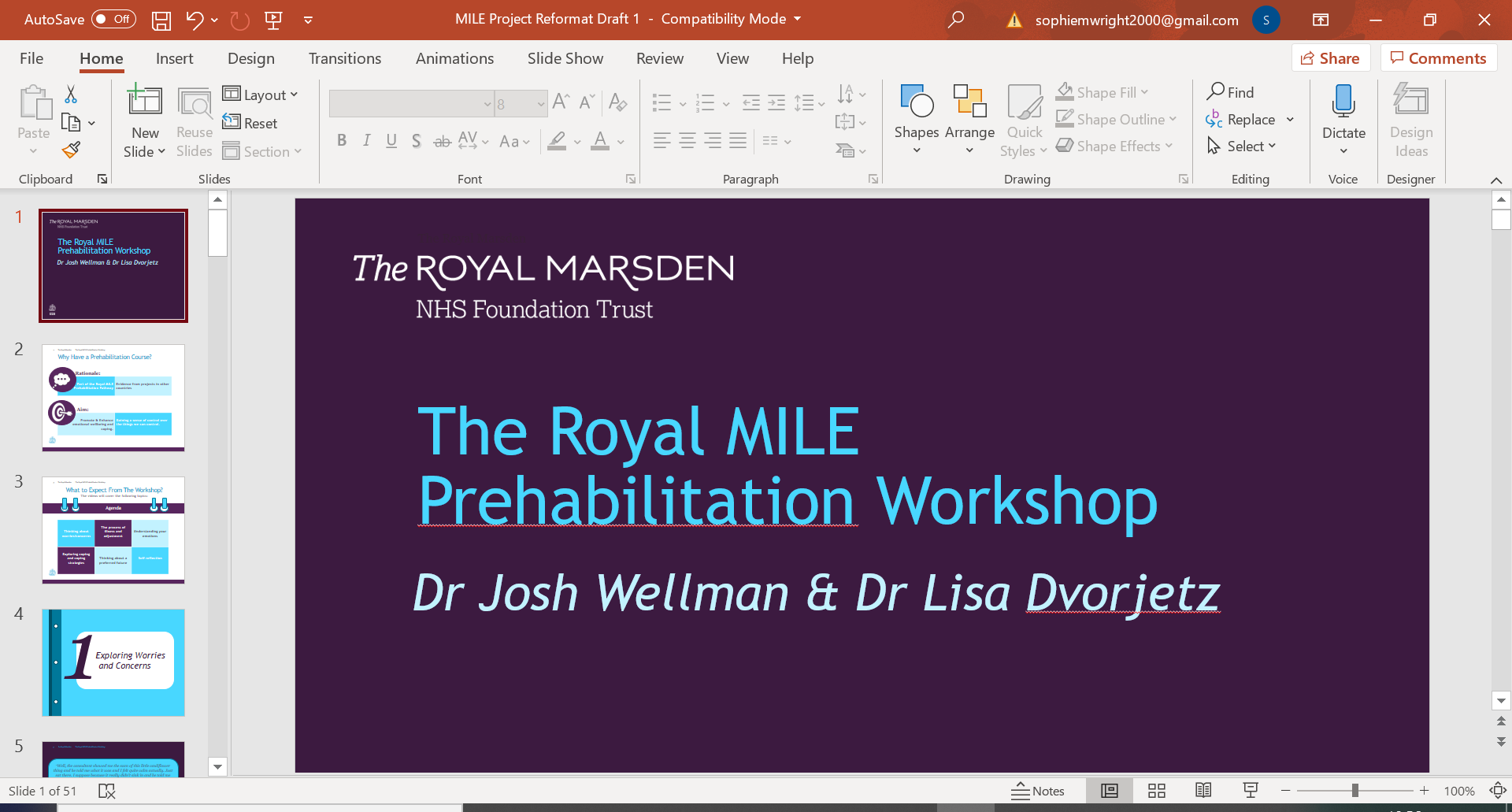 